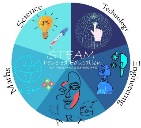                           Mobility Participant Survey Report                                             “The motion of the technology”                                                19th-23th September 2022       Participants in mobility "The motion of the technology" in Turkey are excellent or very good students in school. All are highly motivated to actively participate in the activities of the Erasmus+ project "Steam-Powered Education" and in particular in mobility "The motion of the technology" in Turkey. They believe they have the potential to make a positive impact and contribute with their participation in it.      After their successful performance at the participant selection interview, they were selected to participate in the mobility "The motion of the technology" in Turkey. During the period of the transnational meeting, all participants actively communicated in English. At the very beginning, some participants experienced some difficulties due to the more introverted nature and the language barrier, but by the end, everyone actively joined the teams and groups during the mobility activities. At the end, they shared that this mobility had a positive effect on overcoming the worries of making mistakes when speaking and meeting children from abroad.      Everyone actively worked in teams and groups in the workshops, although some shared that this was completely new knowledge for them and they had never encountered such activities in school before. They also shared that they learned a lot of new and interesting knowledge and skills during the work in the workshops. Only one participant was familiar with the STEAM method due to the fact that he attended the Robotics club as an extracurricular form of education. Everyone showed a great desire to learn. They also actively participated in the STEAM lessons organized by the Turkish partners, as well as becoming landscapers by planting a tree by country in the yard of the Museum of Mathematics in Yenipazar.      Before, during and after the mobility "The motion of the technology" in Turkey, everyone got involved in the assessment of the success rate of the mobility through the surveys of the Turkish partners and the leading organization. The participants say that their participation in it was an exceptional experience and unforgettable emotions, and they gained a lot of new knowledge and skills.     The parents of all the participants were extremely excited about the children's participation and shared that it will have a positive impact on their motivation not only for learning English, but also for their future success in general. At the end of the mobility, they also shared that everyone was extremely satisfied.Note* The report was prepared on the basis of an individual survey of the mobility participants made by the teachers.Date: 30th September 2022                                                           Prepared by: Ayten KyazimovaRazgrad, Bulgaria                                                                                                  /project coordinator/This publication is produced with the financial support of the European Commission. Its content is the sole responsibility of Kaanland EOOD, Razgrad, Bulgaria and does not reflect the views of the European Commission.                           Доклад за обследване на участниците в мобилност                                         “The motion of the technology”                                                    19.09-23.09.2022       Участниците в мобилност “The motion of the technology” в Турция са отличници или много добри ученици в училище. Всички са изключително мотивирани да се включват активно в дейностите по проект Еразъм + “Steam-Powered Education” и в частност в мобилност “The motion of the technology” в Турция. Вярват, че имат потенциал да въздействат положително и допринесат с участието си в нея.      След успешното им представяне на интервюто за избор на участници бяха избрани да се включат в мобилност “The motion of the technology” в Турция. По време на периода на транснационалната среща всички участници активно комуникираха на английски език. В самото начало някои участници изпитаха някои затруднения поради по-интровертния характер и езиковата бариера, но до края всички активно се приобщиха към екипите и групите по време на дейностите на мобилността. В края споделиха, че тази мобилност е повлияла положително за преодоляване на притесненията от допускане на грешки по време на говорене и среща с деца от чужбина.      Всички активно работиха в екипи и по групи в работилниците, въпреки че някои споделят, че това са съвсем нови знания за тях и никога досега не са се сблъсквали с такива дейности в училище. Споделят още, че са усвоили много нови и интересни знания и умения по време на работата в работилниците. Само един участник беше запознат с метода STEAM поради факта, че е посещавал клуб „Роботика“ като извънкласна форма на обучение. Всички показаха голямо желание да се научат. Активно се включиха и в STEAM уроците, организирани и от турските партньори, както и се превърнаха в озеленители със засаждане на дръвче по държави в двора на Музея на Математиката в Йенипазар.      Преди, по време и след мобилност “The motion of the technology” в Турция всички се включиха в оценката на успеваемостта на мобилността чрез анкетите на турските партньори и водещата организация. Участниците споделят, че участието им в нея е било изключително преживяване и незабравими емоции и придобити много нови знания и умения.      Родителите на всички участници бяха изключително развълнувани от участието на децата и споделят, че то ще въздейства положително върху мотивацията им не само за изучаване на английски език, но и успеха в бъдеще като цяло. В края на мобилността споделиха още, че всички са изключително доволни.Забележка * Докладът е изготвен на база индивидуално обследване на участниците от учителите в мобилността.Дата: 30.09.2022 г.                                          Изготвил: Айтен КязимоваГр. Разград                                                         / координатор проект / Тази публикация е изготвена с финансовата подкрепа на Европейската комисия. Нейното съдържание е отговорност единствено на Каанланд ЕООД, Разград, България и не отразява възгледите на Европейската комисия.